Управление образованияадминистрации муниципального района «Корткеросский»Итоговый акт проведения рейдовых мероприятий вблизи водных объектов в период летних каникул в МР «Корткеросский»Период, время, место проведения рейдового мероприятия:с 22.06.2020 по 31.07.2020; с установлением жаркой погоды; с 11:00 до 16:00; вблизи водных объектов, популярных у жителей, в населённых пунктах Корткеросского района.Наименование органа, осуществляющего рейдовое мероприятие:  Управление образования администрации муниципального района «Корткеросский», Комиссия по делам несовершеннолетних и защите их прав АМР «Корткеросский».Ф.И.О. должностных лиц, проводивших рейдовое мероприятие:Члены комиссии:- Морозова Елена Александровна, заместитель начальника Управления образования администрации муниципального района «Корткеросский»;- Казаков Данил Павлович, ведущий специалист гражданской обороны Управления образования администрации муниципального района «Корткеросский»;- Каранова Елена Викторовна, секретарь Территориальной комиссии по делам несовершеннолетних и защите их прав администрации муниципального района «Корткеросский»;- Габова Яна Валерьевна, главный специалист Управления образования администрации муниципального района «Корткеросский».Основание:Приказ Управления образования от 22 июня 2020 года                                                                    № ОД – 01/220620 «Об усилении мер по обеспечению безопасности детей».Цель: Предупреждение гибели и несчастных случаев среди несовершеннолетних на водных объектах в летний период Результаты проведения рейдовых мероприятий: в ходе рейдовых мероприятий, организованных совместно с различными субъектами системы профилактики безнадзорности и правонарушений, 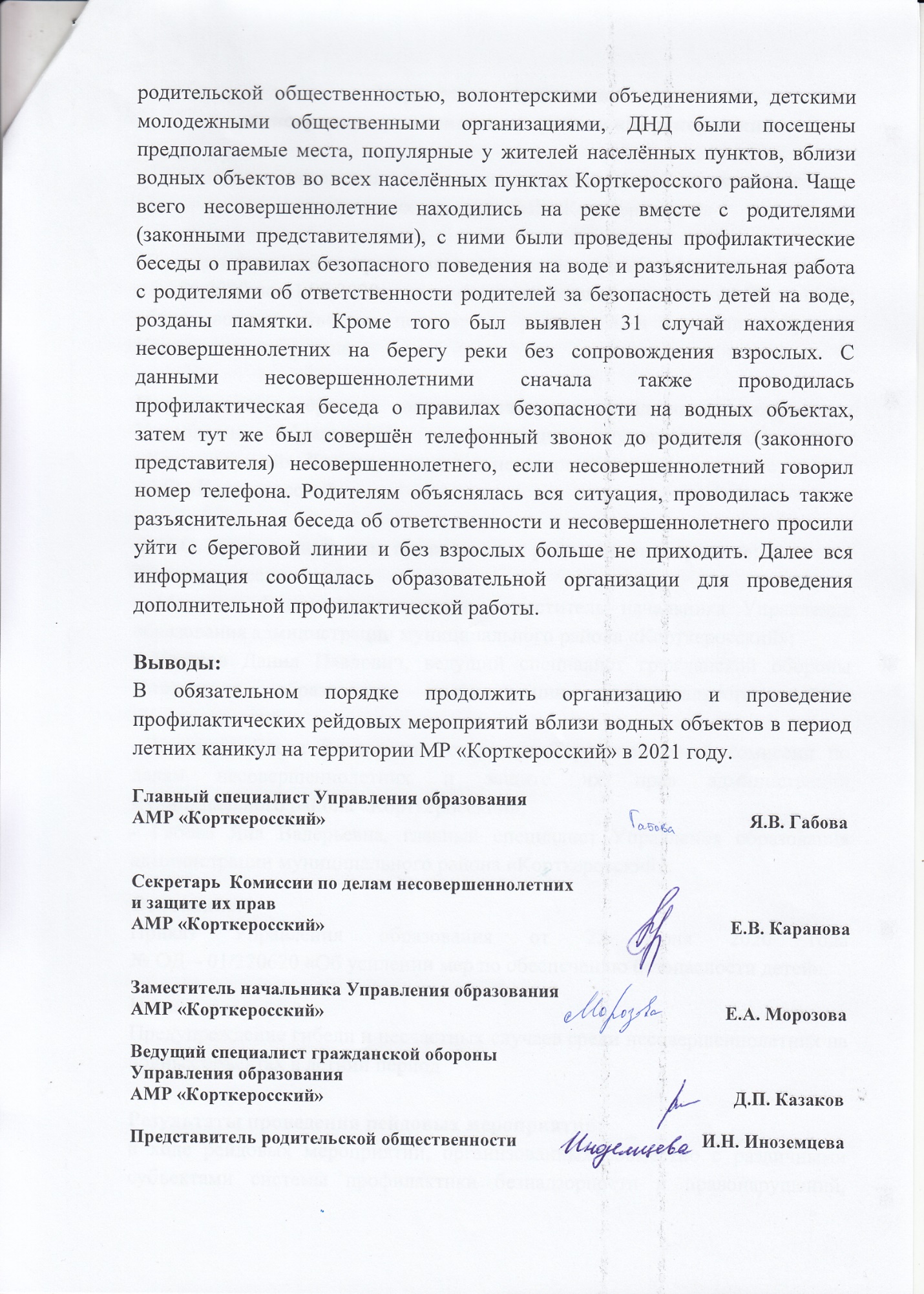 